Washington Parish CouncilOpen Spaces (Recreation, Allotment, Footpaths andConservation) CommitteeTo all Members of the Open Spaces (Recreation, Allotment, Footpaths and Conservation) Committee:Cllr S Buddell, Cllr B Hanvey, Cllr T Keech (Chairman), Cllr G Lockerbie and Cllr J Luckin. NOTICE is hereby given, and Councillors are SUMMONED to attend a meeting of the Open Spaces Committee on:Monday 22nd April 2024 at 7:45pm in the Washington Village Memorial Hall (Doré Room)A G E N D AO/2/24/1           To Approve apologies for absence.O/2/24/2	To Receive Declarations of Interest and Consider DispensationsO/2/24/3	To Approve the Minutes of the last meeting on 19th February 2024O/2/24/4	Public Speaking                             To Receive questions & comments from members of the public on items on this agendaO/2/24/5	To Report Actions and Matters Arising from the last meetingO/2/24/6           Allotment: To Report on allotment inspection by the Stewards and Consider any                             recommended action. 0/2/24/7            Allotment: To Report Council’s approval of new tenancy for Plot 4 0/2/24/8            Allotment: To Ratify approval of new tenancy for Plot 6O/2/24/9           Allotment: To Ratify approval of a new tenancy for Plot 7AO/2/24/10           First Extension Graveyard: To Report on inspection and Consider any recommended actions.O/2/24/11         Washington Recreation Ground Charity: To Report on the quarterly Play Area                             inspection and Consider any recommended actions. O/2/24/12     Washington Recreation Ground Charity: To Agree reduction of branches to tree overlooking the Village Hall Dore RoomO/2/24/13         Washington Recreation Ground Charity: To Report the last MUGA lights electricity readings      O/2/23/14        Any other urgent Open Space, Recreation & Allotment and Footpaths and                              Conservation issues that may arise OR items for the next Agenda.    O/2/24/15        Date and Time of next OSRA Meeting: Monday 17th June 2024, 7:45pm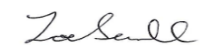                               Z Savill                             Clerk to Washington Parish Council                             16th April 2024Under the provisions of the Local Government Audit and Accountability Act 2014 (Openness of Local Government Bodies Regulations 2014), members of the public are permitted to film or record Council meetings to which they are permitted access, in a non-disruptive manner. By attending this meeting, it is deemed that you consent to this. A person or persons recording the parish meeting are reminded that the Public Speaking period is not part of the formal meeting and that they should take legal advice for themselves as to their rights to make any recording during that period